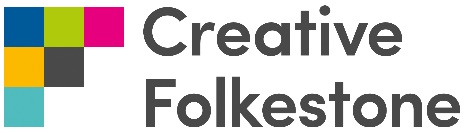 BOX OFFICE SUPERVISORAPPLICATION PACKThank you for your interest in the above vacancy. We’re really happy you’ve found us.Details of the background and context to this role can be found in this pack.How to apply:Your completed application should include the following:An application form which includes a personal statement in written or recorded format
Your up-to-date CV
A completed Equal Opportunities Monitoring Questionnaire
 Once you have completed your application documents, please return them before the closing date to:Lyn Maytum
Executive & Project AssistantCreative FolkestoneQuarterhouse
Mill BayFolkestoneKent CT20 1BNOr alternatively, please email your completed application to: lynmaytum@creativefolkestone.org.ukIf you have any questions relating to this vacancy, please contact Fern Bamber by email: fernbamber@creativefolkestone.org.uk or phone 01303 764561 for an informal chatDeadlineClosing date for applications: Sunday 25 April 2021 at midnight
Interview processInterviews will take place on: Tuesday 4 May 2021Start dateDependent on successful candidates’ availability: w/c Monday 24 May 2021ABOUT CREATIVE FOLKESTONECreative Folkestone is dedicated to transforming Folkestone through creative activity to make it a better place to live, work, study and visit. We believe that everyone is creative and that creativity has the power to change people and places. We have developed five key projects that form the foundation of our work:The Creative Quarter has transformed the Old High Street into a hub of independent shops, artists’ studios and live-work spaces.Folkestone Triennial transforms the town every three years into an outdoor sculpture park with newly commissioned artwork by national and international artists.Folkestone Artworks is the UK’s largest collection of public contemporary art in a town.Folkestone Quarterhouse is a performing arts centre that hosts live events across theatre, dance, music, comedy, film, family shows and festivals.Folkestone Book Festival is one of the UK’s most established festivals of literature, books and ideas.We also do other projects!We have declared that FOLKESTONE IS AN ART SCHOOL and all our projects are underpinned by an inspirational learning and engagement programme that works with schools, community groups and the people of Folkestone across art-form, age and ability.www.creativefolkestone.org.uk   BOX OFFICE SUPERVISOR JOB DESCRIPTIONReports to:		Visitor Experience ManagerSupervisionresponsibility for:	Casual Visitor Experience staff while on Duty Manager shifts
Location: 		Based at Quarterhouse, Mill Bay, Folkestone, Kent CT20 1BNSalary:		£17,950 pa, fixed term for 9 monthsHours:	Full-time with frequent, regular weekend and evening working.JOB PURPOSE
To join the growing Visitor Experience team at Creative Folkestone’s Quarterhouse, this role will be responsible for maintaining the box office and foyer area, to support and help deliver an integrated visitor experience across all Creative Folkestone projects and activities, currently including; Creative Quarter, Quarterhouse, Folkestone Artworks, Folkestone Triennial, Folkestone Book Festival and The Clearing café bar, in order to boost visitor engagement, satisfaction and spend.KEY RESPONSIBILITIES
Visitor experience:Provide a welcoming and inclusive first point of contact for all visitors, in person, online and by telephone, following agreed procedures and in accordance with direction and development from the Visitor Experience Manager.Prepare, open, supervise and close assigned visitor areas, including box office, Artworks/Triennial/Book Festival visitor centres and similar, in accordance with agreed procedures and ensuring that the focus is always on customer service and safety.Engage with all visitors and ensure that they have the information they need to make the most of their visit and are encouraged to widen their awareness of and engagement with the wider Creative Folkestone offer.Promote and process memberships, donations, ticket sales, tour bookings on the phone and in person.Build events and set up merchandise sales on our ticketing software, Spektrix, for our website and sales interfaceProactively maintain knowledge and understanding of Creative Folkestone activities and share this knowledge with visitors and colleagues wherever possible.Respond to all visitor enquiries, feedback and complaints promptly and professionally, following agreed procedures.Act as Duty Manager for public events as part of the Duty Manager rota, ensuring that the assigned front of house team is supervised supportively and effectively throughout the assigned shift.Work supportively and collaboratively with team colleagues and the Visitor Experience Manager, offering and receiving feedback so that procedures and processes are continually improved.Support the Visitor Experience Manager and the Assistant to Visitor Experience Manager in administrative tasks where necessary.Collate information on upcoming events and distribute to casual visitor experience assistants.Alert the Visitor Experience Manager of any identified gaps in any information or skills across the Visitor Experience team that create a barrier to providing the best possible Creative Folkestone visitor experience.
Financial:Carry out any assigned sales activity – whether via box office, café bar, or the visitor centre – positively and sensitively, so that all visitors are aware of all possible opportunities to support and engage with Creative Folkestone, including through related ticket sales, upselling food and beverage, or encouraging membership sign up or on-site donations.Alert the Visitor Experience Manager to any identified opportunities for increasing commercial income and profitability, in line with Creative Folkestone’s values and vision.Provide accurate and secure visitor-related cash and income handling across all assigned activities.Work to individual and team income targets, including on-site ticketing, food & beverage, merchandise, membership sales and individual giving.
Health, safety and security:Follow all licensing, health and safety, security and emergency requirements and procedures as agreed during all working hours. Act as main Duty Manager and First Aider during assigned Duty Manager shifts, alerting the Visitor Experience Manager of any concerns about information, training, procedures or processes that may arise.Other:Undertake Creative Folkestone development activities as required.Comply with all Creative Folkestone policies and procedures.Undertake such duties as may be required to successfully realise the purpose of this role.Terms and Conditions: This is a full time (40 hours per week) fixed-term post, usually worked between 09:30-17:30 Monday-Friday, but also with frequent regular weekend and evening working. Full conditions are as per the written statement of employment.Full training will be provided to deliver the key responsibilities.PERSON SPECIFICATIONEssential elements should be demonstrated before and during employment in this role; desirable elements should be developed and maintained once in role.BOX OFFICE SUPERVISORAPPLICATION FORMSECTION 1: APPLICANT DETAILSSECTION 2: DECLARATIONPlease sign below to indicate that you are providing full and accurate information in your application, your CV and any subsequent interview; and that you understand that withholding or misrepresenting information may be grounds for dismissal.Signature:						Date: SECTION 3: PERSONAL STATEMENTWE’D LIKE YOU TO PROVIDE A PERSONAL STATEMENT ABOUT WHY YOU ARE INTERESTED IN BEING THE BOX OFFICE SUPERVISOR AND WHAT YOU FEEL YOU CAN BRING TO THE ROLE. YOU ARE INVITED TO RESPOND EITHER IN WRITING USING NO MORE THAN 1000 WORDS OR WITH A 2 MINUTE VIDEO/SOUND FILE.SECTION 4: REFERENCESPlease provide details of two referees, one of whom should be your current or most recent employer and indicate at which stage you consent for these references to be taken up. Equal Opportunities Monitoring QuestionnaireWe are asking all applicants to complete the below equal opportunities monitoring questions as part of the recruitment process. The data you give us will be stored in anonymous aggregate form and held according to Creative Folkestone’s Privacy Policy. It will help us to evaluate our recruitment procedures and gather the most consistent and robust data possible. Job Title:  BOX OFFICE SUPERVISORMonitoring QuestionsPlease circle, highlight or put a X by your answerKNOWLEDGE & EXPERIENCEEssentialDesirableSome experience of working in a welcoming customer-facing role, working with a diverse range of visitors or customersXSome experience of selling items through a computerised sales system, such as event ticket sales or similarXSome experience of selling items using an EPOS (electronic point of sale) till system, or similar XA good track record in accurate and trustworthy cash handling management experience within a high-volume sales environmentXA good track record in following set procedures reliably and consistentlyXSome experience in supervising a commercial barXA good track record in responding positively to financial targets and delivering agreed sales goalsXBroad knowledge of and enthusiasm for contemporary art and cultureXSome experience working in an arts or hospitality setting.XSome experience of selling tickets through Spektrix or similar computerised ticketing systemXSome experience of loading items and analysing stock control reports using an EPOS till system or similarXSKILLSEssentialDesirableExcellent interpersonal communication skills, including a confident and welcoming demeanour in person and on the telephoneXAbility to learn new processes and absorb new information from various sources effectively (including training sessions, ad hoc discussions, online research and other written materials)XUnafraid of trying new ways of workingXAbility to adapt communication style according to customer needs and expectationsXAccurate numeracy skillsXEffective communication and professional relationship management skillsXATTRIBUTESEssentialDesirableCalm, focussed and motivated under pressureXDiscretion and confidentiality XReliable and collaborative team-playerXCommitment to providing inclusive and accessible customer service to allXCommitted to Creative Folkestone’s aims and objectivesXName:Address:Mobile number:Home telephone:Email address:Are you legally eligible for employment in the UK?     How did you hear about this vacancy? What is your notice period / earliest availability to take up a new position?(FOR OFFICE USE ONLY) 
DATE RECEIVED:    
DATE OF INITIAL RESPONSE:Name:Relationship to you:Organisation:Contact number:Email address:□ contact at any point□ contact on offer of first round interview□ contact on offer of second round interview□ contact only on offer of employmentName:Relationship to you:Organisation if relevant:Contact numbers:Email address:□ contact at any point□ contact on offer of first round interview□ contact on offer of second round interview□ contact only on offer of employmentWhere are you currently based?East MidlandsEast of EnglandLondonNorth EastNorth WestNorthern IrelandScotlandSouth EastSouth WestWalesWest MidlandsYorkshire and the HumberPrefer not to sayHow would you describe your gender?FemaleMaleNon-binary Prefer not to sayPrefer to self-identify (please fill in the free text space below)Not knownWhat is your age range?0-1818-1920-2425-3435-4445-4950-5455-6465+Not knownPrefer not to sayHow would you describe your ethnicity?ArabAsian or British Asian – IndianAsian or British Asian – PakistaniAsian or British Asian – BangladeshiAsian or British Asian – ChineseAsian or British Asian - Other Asian backgroundBlack or Black British – AfricanBlack or Black British – CaribbeanBlack or Black British - Other Black/African/Caribbean backgroundLatinMixed - Asian and WhiteMixed - Black African and WhiteMixed - Black Caribbean and WhiteMixed - Other mixed/multiple ethnic backgroundWhite – BritishWhite – IrishWhite - Gypsy or Irish TravellerWhite - Other White backgroundAny other ethnic backgroundNot knownPrefer to self-identify (please fill in the free text space below)Prefer not to sayDo you identify as disabled or do you have a long-term health condition?NoYes - d/Deaf/Hearing ImpairmentYes – a long-term health conditionPrefer not to sayHow would you describe your sexual orientation?Bi ManBi WomanGay ManGay Woman/LesbianHeterosexual/StraightQueer+Prefer not to sayPrefer to self-identify (please fill in the free text space below)Not knownIs your gender identity the same as the one assigned to you at birth?NoYesPrefer not to say